муниципальное бюджетное дошкольное образовательное учреждение «Детский сад №72» Энгельсского муниципального района Саратовской области«Знакомство детей с русским народным творчеством»Составила:Воспитатель высшей квалификационной категорииКульбида Татьяна Николаевна. В последние годы во многих детских садах  уделяется внимание знакомству детей с народным творчеством. В нашем саду эта работа ведется уже много лет. Я считаю, что эта тема будет актуальна во все времена. Ведь если ребенок не знает историю своего народа, традиции и обычаи, он не сможет по-настоящему понять и полюбить свою Родину.Необходимо донести до сознания детей, что они являются носителями русской народной культуры.С уверенностью можно сказать, что большинство, к сожалению, очень поверхностно знакомо, например, с народной культурой. Как жили русские люди? Как работали и как отдыхали? Что их радовало, а что тревожило? Какие они соблюдали обычаи? Чем украшали свой быт? О чем мечтали?Ответить на эти и подобные вопросы — значит восстановить связь времен, вернуть утраченные ценности.Сейчас к нам постепенно возвращается национальная память, и мы по-новому начинаем относится к старинным праздникам, традициям, фольклору, художественным промыслам, декоративно-прикладному искусству, в которых народ оставил нам самое ценное из своих культурных достижений, просеянных сквозь сито веков.Свою работу по ознакомлению дошкольников с русским народным творчеством я начала с изучения и подбора материалов, методической литературы, пособий. Во вторую половину дня проводятся занятия  по программе « Приобщение детей к истокам русской народной культуры» (авторы О.Л.Князева, М.Д.Маханева), где предусмотрены разные формы: беседы о временах года, явлениях природы, народных обычаях и традициях, чтение русских народных сказок, знакомство с фольклором, некоторыми видами прикладного искусства (дымковская игрушка, изделия городецких мастеров).На занятиях  были затронуты следующие темы:«История возникновения родного города», «Страна, в которой мы живем», «Культура и традиции русского народа», «Что такое музей».Можно с полным основанием утверждать, что приобщение детей к народной культуре требует высочайшего педагогического мастерства. Практический опыт показал, как сложно донести до понимания детей даже короткое фольклорное произведение, ведь в пословицах, закличках, потешках часто употребляются слова, давно не встречающиеся в современной речи, и даже лаконичные пояснения и комментарии взрослого могут нарушить целостность восприятия. Для этого необходимы специальные наглядные средства. Вот почему так нужна организация особого рода среды, с помощью которой знакомство дошкольников с устным народным творчеством может сопровождаться демонстрацией соответствующих бытовых предметов, иллюстраций, образцов народных промыслов, национальной одежды. С этой целью в нашей группе был создан мини-музей «Русская изба», в котором собраны старинные предметы быта, рукоделие, альбомы с иллюстрациями русских народных костюмов, деревянного зодчества, библиотека русских народных сказок, подборка пословиц и поговорок на разные темы.Большой нравственный эстетический потенциал заложен в русских народных пословицах и поговорках. Их можно назвать своеобразной энциклопедией этических  представлений русского народа. В них, как и в других формах народного творчества, в образной и лаконичной форме выражены практический опыт народа, его миропонимание и всевозможные знания. В пословицах и поговорках содержатся взгляды на мир, природу, общественное устройство, а главное, отношение народа к окружающей действительности. Пословицы широко бытуют в русском языке и в настоящее время. Недаром в народе говорится: «Пословица век не сломится».  Мы широко используем пословицы и поговорки в нравственном, эстетическом воспитании дошкольников, так как с их помощью можно формировать нравственные идеалы, воспитывать понимание прекрасного, плохого и хорошего, способствовать развитию эстетических представлений детей через установление внутренних связей между противоположными, разнородными предметами, явлениями.Для более подробного изучения некоторых интересных тем мы обратились за помощью к работникам  Энгельсского краеведческого музея. Наши дети посещали музейные занятия: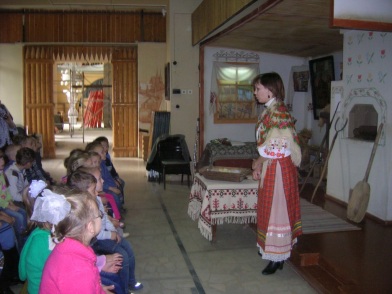 «Тайны храма муз» (что такое музей);«Чудо народной культуры»  (дымковская игрушка);«Янтарное чудо» (история чаепития на Руси).На этих занятиях  дети узнавали много нового и увлекательного, закрепляли ранее полученные знания. С удовольствием рассматривали дымковские игрушки, затем составляли рисунок из элементов дымковской росписи на большом макете. На занятии «Янтарное чудо» дети не просто запомнили четыре сорта чая, а узнали об особенных свойствах и качествах этих сортов. Узнали об особых традициях приготовления чая на Руси, о назначении некоторых предметов для чаепития, которые не используются в современном мире, рассмотрели самовары разной формы, узнали о том, что только на Руси пили чай из самовара.  Необходимо подчеркнуть значение взаимообогащения устного и декоративно-прикладного народного творчества. Эти виды творчества в совокупности позволяют подвести детей к глубокому пониманию смысла фольклорных произведений, а также самобытности народных промыслов (мотив, композиция, цветовое решение), связи народного творчества в его различных проявлениях с бытом, традициями, окружающей природой.Работники школьной библиотеки организовали для наших ребят выставку книг с русскими народными сказками, потешками  и рассказали о творчестве художника Ю.А.Васнецова. После интересной экскурсии мы организовали выставку детских рисунков на тему «Русская народная сказка». В своих работах дети стремились показать персонажей сказок в русских народных костюмах, передать их характер. Дети почувствовали себя художниками-иллюстраторами детских сказок.На протяжении многих лет у нашего сада сложились дружественные  отношения с библиотекой №4. Сотрудники этой библиотеки приходят в наш детский сад и в интересной форме проводят игры, беседы, занятия на заранее обговоренную тему. На всех занятиях проскальзывает тема русского народного творчества: использование пословиц и поговорок, примет, загадок, отрывки из сказок или сказочных персонажей. Наши дети частые гости этой библиотеки. Достичь того, чтобы дети поняли познавательное значение фольклорного произведения иногда легче с помощью эмоциональной выразительности голоса, мимики, жеста. В этом большую помощь мне оказывает музыкальный руководитель, которая на занятиях с детьми разучивает народные попевки ,заклички , хороводные игры, показывает движения к русским народным танцам, обучает детей игре на музыкальных инструментах.  Очень важно и активное сотворчество взрослого и детей, их общее переживание чувств, сопричастности к поступкам героев сказок, умение взрослого включиться в игровое взаимодействие с ребятами, способность вовремя дать детям возможность проявить самостоятельность, поощрить их воображение и фантазию.Н.П.Сакулина отмечала, что «народное декоративное искусство отвечает интересам детей старшего дошкольного возраста, дает богатую пищу их художественному восприятию, содействует развитию их эстетических переживаний и первых эстетических суждений».Рассматривая произведения декоративно-прикладного искусства, дети испытывают радость, получают удовольствие от ярких, жизнерадостных цветов, богатства и разнообразия видов и мотивов, проникаются уважением к труду мастера, создавшего их. У них возникает стремление самим научится создавать прекрасное.На занятиях по изобразительной деятельности дети знакомились с росписью дымковских игрушек, изделиями городецких мастеров. Сначала дети внимательно рассматривали предметы или иллюстрации с этими предметами, пробовали нарисовать отдельные элементы росписи, расписывали силуэты дымковских игрушек. Итогом  знакомства с дымковской игрушкой стало занятие «Ярмарка дымковских игрушек», на котором дети по выбору самостоятельно обводили силуэт дымковской  игрушки и расписывали его элементами дымковской росписи по памяти. От  рассматривания изделий из дерева мастеров Городца дети просто пришли в восторг, а еще большее удовольствие дети получали от подбора и смешения красок для этой росписи. Уже первые занятия показали усидчивость и внимание детей, стремление нарисовать также красиво, как настоящий мастер.Для знакомства детей с обычаями и традициями русского народа был разработан познавательно – игровой проект «Обычаи и традиции русского народа».В рамках этого проекта были проведены развлечения для детей «Смех вам да веселье», «Масленица», «Прилет птиц».В проект были включены различные беседы, рассматривание костюмов, старинной посуды, предметов быта, чтение сказок, заучивание русских народных хороводов и игр.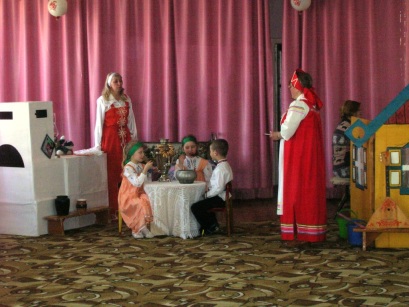  Заметим, что многие дети проявляют интерес к русскому фольклору, что им недостаточно только плановых занятий. Поэтому для них мы организовали во второй половине дня разучивание народных игр. Эта работа ведется и на занятиях по физической культуре. Игры - это своеобразная школа для ребенка. В ходе игры развивается  двигательная активность; предоставляется обильная пища для работы ума, воображения; воспитывается умение преодолевать неудачи, переживать неуспех, постоять за себя и за справедливость. В играх - залог полноценной душевной жизни ребенка в будущем.Неоценимым национальным богатством являются календарные народные игры. Они вызывают интерес не только как  жанр устного народного творчества. В них заключена информация, дающая представления о повседневной жизни наших предков – их быте, труде, мировоззрении. Игры были непременным элементом народных обрядовых праздников.Практически каждая игра начинается с выбора водящего. Чаще всего это происходит с помощью считалки. Есть игры, в которых играющие делятся на команды. Чтобы при этом не возникло споров, использовали скороговорки: кого выбираешь? Что выбираешь? Что возьмешь? Во время проведения обрядовых праздников принято было играть в игры, посвященных разным циклам земледельческого календаря, например, в игре «Дед» дети большинством голосов выбирали «деда», а сами отходили в сторону и договаривались, как лучше его обмануть. Они договаривались о какой-нибудь полевой работе и производили  характерные движения, шли хороводом, пели про свою работу.Кончив петь, убегали, а «дед » догонял, пойманный становился новым «дедом».Так разучив на своем занятии много колядок и народных игр, дети, надев народные костюмы, приходят в группы поздравлять всех с Рождеством, Новым годом, демонстрируются обрядовые хороводы.После проведения занятий с детьми, первых выставок рисунков и игрушек, поделок, мы отметили большой интерес со стороны некоторых родителей. Традиционным стало проводить выставку поделок из овощей «Осенняя фантазия» перед проведением «Осеннин» или праздником урожая.Любовь и понимание русского творчества, обычаев и традиций невозможно без знания о происхождении своей семьи, о жизни своих предков. Поэтому наша группа приняла участие в проекте ко Дню Матери. Родители нашей группы активно приняли участие в конкурсе «Кто кому и кем приходится» в рамках проекта ко дню Матери «Пусть всегда будет  солнце, пусть всегда будет мама, пусть всегда буду я» на изготовление генеалогического древа своей семьи. В рамках этого проекта также мной был проведен досуг «Семейные традиции» с участием родителей.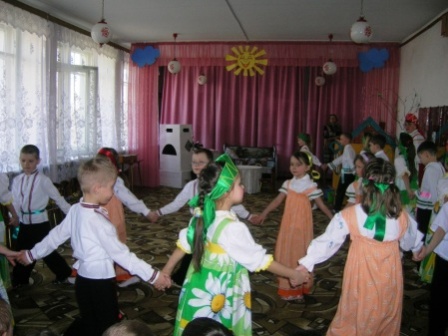  В рамках проекта «Обычаи и традиции русского народа» в группе было подготовлено родительское собрание на тему «Приобщение детей к истокам русского искусства». При подготовке был проведен опрос родителей по теме «Народное искусство в жизни вашей семьи», а также представлено развлечение  «Смех вам да веселье», на котором дети показали знание русских народных пословиц, хороводных песен, поиграли в народные игры.Произведения народного искусства и народных ремесел всегда были близки природе ребенка. Простата этих произведений, многократная повторяемость элементов, легкость запоминания, возможность обыгрывания и самостоятельного участия привлекают детей, и они с удовольствием используют их в своей деятельности.Народное творчество (фольклор, декоративно-прикладное искусство, ремесла, предметы быта) являются значительной частью культурного опыта человека. Ценность его использования в развитии ребенка заключается в уникальном объединении в этих произведениях народного традиционного опыта и возможности импровизации.Отражение в играх, песнях, сказках, игрушках жизни и деятельности людей многих поколений, долголетнее шлифование их содержания позволяет им стать по сути, образцами норм поведения, отношений, языковой, художественной и музыкальной культуры, способствует развитию его духовности – интегрированного свойства личности, которое проявляет себя на уровне человеческих отношений, чувств, нравственно-патриотических позиций, то есть в конечном итоге определяет меру его общего развития.Список используемой литературы.Аникин В.П. Пословицы, поговорки и детский фольклор.Аникин В.П. Русская народная сказка. М. 1977Антонова Л.И. «Мы живем на Волге» Ребенок в детском саду 2004-№6,7Гербова В.В. Книга для чтения в детском саду и дома М. Оникс 2007Дьяченко В.А. Окружающий мир Волгоград «Учитель» 2008Дыбина О.В. Что было до… М. Творческий центр «Сфера» 1999Князева О.Л.  Приобщение детей к истокам русской народной культуры. (Программа)  Санкт-Петербург «Детство-Пресс» 2000Козловская Т. «Живой родник народной культуры» Ребенок  в детском саду. 2001-№5, 2002- №1 Куприна Л.С. Знакомство детей с русским народным творчеством. Санкт-Петербург «Детство-Пресс» 2001  Мельников М.Н. Детский фольклор и проблемы народной педагогики. 1971  Рез. З.Я. Книга для семейного чтения М. «Просвещение» 1991  Рыбаков Б.А. Русское прикладное искусство X-XIIIвв. Л. 1971    Шапошникова С.В. Групповые традиции в детском саду. Волгоград «Учитель» 2009